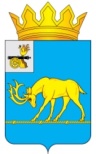 МУНИЦИПАЛЬНОЕ ОБРАЗОВАНИЕ «ТЕМКИНСКИЙ РАЙОН» СМОЛЕНСКОЙ ОБЛАСТИТЕМКИНСКИЙ РАЙОННЫЙ СОВЕТ ДЕПУТАТОВР Е Ш Е Н И Еот 28 февраля 2023 года                                                                                            №14 Об утверждении отчета об исполнении прогнозного плана приватизации муниципального имущества  муниципального образования «Темкинский район» Смоленской области  за  2022  годВ соответствии с Федеральным законом от 21.12.2001 № 178-ФЗ                                  «О приватизации государственного и муниципального имущества», Уставом муниципального образования «Темкинский район» Смоленской области                            (новая редакция) (с изменениями),  решением Темкинского районного Совета депутатов от 26.12.2014 №141 «Об утверждении Положения о порядке владения, пользования и распоряжения имуществом, находящимся в муниципальной собственности муниципального образования «Темкинский район» Смоленской области, решением постоянной комиссии по имущественным, земельным отношениям и природопользованиюТемкинский районный Совет депутатов р е ш и л: Утвердить прилагаемый отчет об исполнении прогнозного плана приватизации муниципального имущества муниципального образования «Темкинский район» Смоленской области за 2022 год. Настоящее решение вступает в силу со дня обнародования и подлежит размещению на официальном сайте в информационно-телекоммуникационной сети «Интернет».  3.  Контроль за исполнением настоящего решения возложить на постоянную комиссию по имущественным, земельным отношениям и природопользованию (председатель Ю.Н. Савченков).Утвержденрешением Темкинского районного Совета депутатовот 28.02.2023  №14Отчет об исполнении прогнозного плана приватизации   муниципального имущества муниципального образования «Темкинский район» Смоленской области  за 2022 годГлава      муниципального     образования «Темкинский район»     Смоленской   областиПредседатель Темкинского районного    Совета    депутатовС.А. ГуляевЛ.Ю. Терёхина№Наименование объекта муниципального имуществаМестонахождениеОстаточная стоимостьПричина, по которой имущество не реализовано1.Здание детского сада площадью 243,1 кв.м, 1986 годаСмоленская область, Темкинский  район, д.Кикино, ул. Школьная, д.29126,06отсутствие заинтересованных лиц в приобретении имущества